LAW ENFORCEMENT AGENCIESEmergency: 911Black Hawk Police: 303-582-0503PO Box 68, Black Hawk, CO 80422Gilpin County Sheriff’s OfficeCommunications: 303-582-5500Admin Number: 303-582-1060Jail: 303-582-35762960 Dory Hill Road, Suite 300Black Hawk, CO 80422Gilpin Victim ServicesServing Black Hawk, Central City, and Gilpin CountyOffice: 303-582-59262960 Dory Hill Road, Suite 300Black Hawk, CO 80422COURTSGilpin County Combined Courts303-582-55222960 Dory Hill Road, Suite 200Black Hawk, CO 80422FIRST JUDICIAL DISTRICT ATTONREY’S OFFICEFor specific questions concerning the prosecution of your case, and/or restitution contact: Office of the District Attorney500 Jefferson County ParkwayGolden, CO 80401-6020303-271-6800 TTY: 303-271-6909ADDITIONAL VICTIM RIGHTS ACT INFORMATION INCLUDING VRA BROCHURES IN MULTIPLE LANGUAGEShttps://www.colorado.gov/pacific/dcj/victim-rightsIF YOU FEEL YOUR RIGHTS HAVE NOT BEEN UPHELDContact the person you feel has not provided you with your rights and explain what has not been doneSeek assistance from your victim advocate or counselorSeek assistance from the agency you feel is not providing your rightsColorado state law provides that affected persons may enforce compliance with the provisions of the Constitutional Amendment by notifying the Governor’s Victims’ Compensation and Assistance Coordinating Committee. Department of Public Safety, Division of Criminal JusticeOffice for Victims’ Program700 Kipling Street, Suite 1000Denver, CO 80215-5865303-239-44421-888-282-1080 Toll FreeOTHER RESOURCES/PHONE NUMBERS*Family Tree/Women In Crisis 303-420-6752Safe-house and counseling for battered women and their children, 24-hour hotline, legal information clinic*Blue Bench 303-322-727324-hour Sexual assault crisis intervention, counseling, and referrals.*Colorado Crisis Services 1-844-493-TALK (8255) 24-hour Behavioral health crisis intervention, counseling, and referrals.Colorado Victims’ Rights Act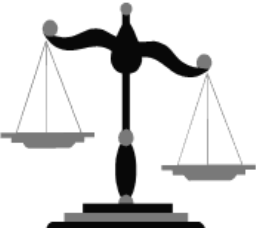 Black Hawk Police Department and Gilpin County Sheriff’s OfficeGilpin Victim ServicesServing Black Hawk, Central City, and Gilpin CountyOffice: 303-582-59262960 Dory Hill Road, Suite 300Black Hawk, CO 80422Victims of certain crimes have rights guaranteed by the Colorado Constitution.Those rights and the crimes to which they attach are identified in this brochure. Information about resources and support services are also included.Rights of Victims of Crime in Jefferson and Gilpin Counties First Judicial DistrictTHE VICTIMS’ RIGHTS ACTThe Constitution of the State of Colorado and the laws of this state guarantee certain rights to victims of the following criminal acts: AssaultBias Motivated CrimesBurglary 1st DegreeCareless Driving Resulting in DeathChild AbuseChild ProstitutionCrimes against at-risk adults or juvenilesCriminally Negligent HomicideCrimes involving Domestic ViolenceFailure to Stop at the Scene of an Accident Resulting     in Serious Bodily Injury or Death of another personHuman TraffickingInvasion of privacy for Sexual GratificationIncestIndecent ExposureKidnappingManslaughterMenacingMurderPost a Private Image for Harassment or Pecuniary GainRetaliation against a Witness, Victim, Judge, Prosecutor or JurorIntimidation, or Aggravated Intimidation against a Victim or WitnessRobbery, Aggravated Robbery, Aggravated Robbery of Controlled SubstancesSexual Assault on Adult and/or ChildSexual Exploitation of ChildrenStalkingTampering with a Witness or VictimUnlawful Sexual ContactViolation of a Protection Order Issued against a person charged with committing Sexual Assault and/or StalkingVehicular AssaultVehicular HomicideSUMMARY OF RIGHTSTo be treated with fairness, respect, and dignityTo be informed of and present at all critical stages of the criminal justice processTo be free from intimidation, harassment, or abuse and to be informed about what steps can be taken if there is any intimidation or harassment by a person accused or convicted of the crime, or anyone acting on the person’s behalfNotification of any change in the status of the accusedTimely notification of all court datesTo be informed of the existence of a criminal protection order and how to request modification of such orderFor a full listing of all the rights afforded to victims of crime under the Victims’ Rights Act, please refer to:https://www.colorado.gov/pacific/dcj/victim-rightsIf the victim is deceased or incapacitated, these rights are guaranteed to the victim’s spouse, parent, child, sibling, grandparent, significant other, or lawful representative.CRITICAL STAGESVictims have the right to be informed and present at all critical stages of the criminal justice process.Filing of chargesPreliminary hearingAny bond reduction or modification hearingArraignmentMotions hearingsDisposition hearingsTrialSentencing hearingsDecision to conduct post-conviction DNA testing to establish the actual innocence of a person convicted of a crime against a victimThe results of such testing and future court hearings as a result of the testingFull Parole Board HearingResentencing following a probation revocation hearing and request for early termination of probationIf you would like to be present at a hearing to address the court, please contact Gilpin Victim Services prior to the hearing date for information and/or accompaniment. On the day of the hearing, it will be important to report to the Victims Services Office to let them know you are present and would like to be heard.You will be notified by mail by the Office of the District Attorney of future critical stages as they are scheduled. VICTIM SERVICESVictim Services provides crisis intervention, follow-up support, and referrals. Victim Services can also provide information about compensation benefits, protective court order, availability of public records, and confidentially of victim’s addresses. Victim Services also has information and resources to assist you with:Crisis interventionLocating emergency servicesInformation about case status, restraining orders, and the criminal justice systemApplication for Crime Victim CompensationReferrals to counseling, legal, and community resourcesTranslation servicesEmployer interventionIf you would like any additional resources or services, please contact Gilpin Victim Services.Please inform Gilpin Victim Services of any changes to personal phone number and/or address.Gilpin Victim ServicesServing Black Hawk, Central City, and Gilpin CountyOffice: 303-582-5926Fax: 303-582-60182960 Dory Hill Road, Suite 300Black Hawk, CO 80422Case Report Number:_________________________Officer/Deputy:_______________________________Victim Advocate:_____________________________